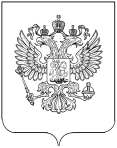 РОССТАТТЕРРИТОРИАЛЬНЫЙ ОРГАН ФЕДЕРАЛЬНОЙ СЛУЖБЫ ГОСУДАРСТВЕННОЙ СТАТИСТИКИ ПО РЕСПУБЛИКЕ ДАГЕСТАН(Дагестанстат)ПРЕСС-РЕЛИЗ12 апреля  - День космонавтики — памятная дата, посвященная первому полету человека в космос. Земля впервые отправляла своего сына к звездам 61 год назад — мир замер в ожидании перед стартом – Гагарин в напряженной тишине вдруг произносит простое, земное слово, которое стало знаменитым: «Поехали!». Полет, который длился всего 108 минут, стал огромным прорывом человечества в освоении космоса. Имя Юрия Гагарина стало широко известно во всем мире, а сам первый космонавт досрочно получил звание майора и звание Героя Советского Союза, навсегда вписав свое имя и этот полет в мировую историю. В честь первого орбитального полета человека вокруг Земли в апреле 1962 года Указом Президиума Верховного Совета СССР в нашей стране был официально установлен День космонавтики. Международный статус праздника День космонавтики получил в 1968-м — решение по инициативе СССР приняла Генеральная конференция международной авиационной федерации.Полёт в космос был осуществлён на космическом корабле «Восток-1». Старт выполнялся с космодрома Байконур - первого и крупнейшего космодрома в мире, расположенного на территории Казахстана.Первой женщиной-космонавтом стала Валентина Терешкова. Запуск космического корабля «Восток-6» был произведен 16 июня 1963 года, и полет продлился трое суток.Впервые в открытом космосе человек провел чуть более 12 минут. Им стал Алексей Леонов, удалившийся от космического корабля на 5-метровое расстояние, которое ограничивалось фалом – тросом, соединяющим скафандр с космическим кораблем.С 21 декабря 1987 по 21 декабря 1988 — космический полёт в качестве бортинженера на космическом корабле «Союз ТМ-4» и орбитальном комплексе «Мир» (командир — В. Г. Титов) совершил наш земляк Муса Хираманович Манаров. Полет продолжался 365 суток 23 часа. Посадка была выполнена на космическом корабле «Союз ТМ-6». Этим был установлен на тот момент мировой рекорд продолжительности космического полёта.За успешное осуществление полёта и проявленные при этом мужество и героизм лётчику-космонавту Манарову М.Х. 21 декабря 1988 года присвоено звание Героя Советского Союза с вручением ордена Ленина и медали «Золотая Звезда».Сегодня в космосе уже тысячи спутников, космические аппараты совершали посадки на Луну и Венеру, началось активное изучение Солнечной системы. Первый полет человека был самым трудным и опасным, но стремление к покорению космоса многих тысяч людей, принимавших участие в подготовке полета, преодолело все преграды.Освоение космического пространства в будущем будет играть ещё более важную роль в жизни людей. И никто не сумеет оспорить первенства нашей страны в развитии этой отрасли науки, техники, в этой области цивилизации.Поздравляем с  Всемирным днем авиации и космонавтики! Желаем высоких и счастливых полетов в жизни, интересных и важных открытий в деятельности, оптимистичного настроения и верных настроек только на победу, чудесных идей и постоянного покорения все новых и новых просторов таинственного космоса!